Lovièr’estivalCoal Black Horses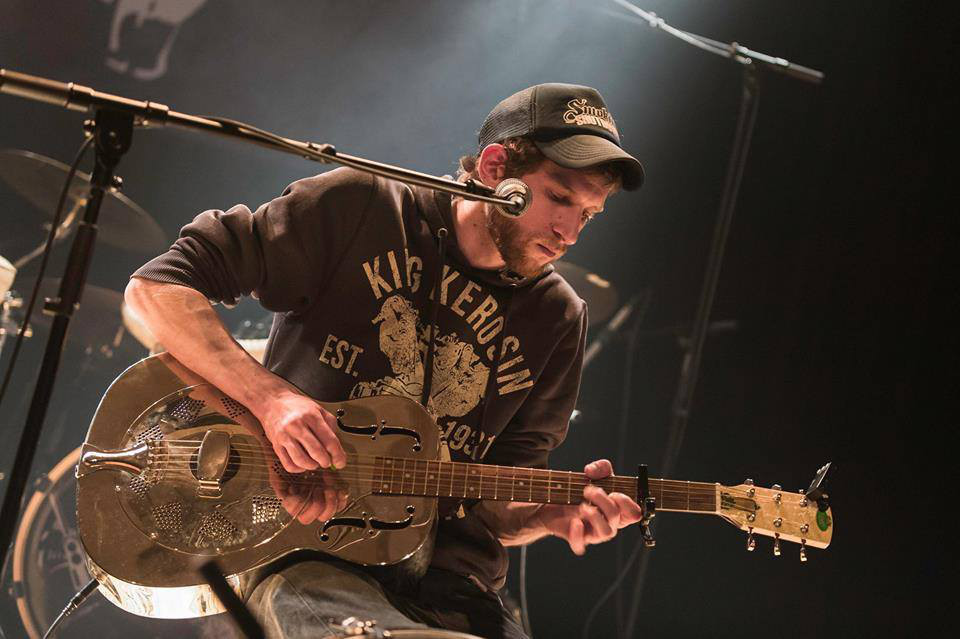  Mercredi 28 juin 2023Home Les Lovières Tramelan / 18h30